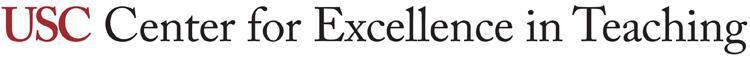 Systems for instructor evaluation	WHAT IS THIS RESOURCE?A selection of literature resources discussing the systems used for instructor evaluation.Association of American Universities (2018). AAU Undergraduate STEM Education Initiative. Retrieved from https://www.aau.edu/sites/default/files/AAU-Files/STEM-Education-Initiative/P%26T-Matrix.pdf“This matrix is intended to capture strategies campuses are using to incorporate evidence beyond student course evaluation in the summative evaluation of faculty members’ teaching (e.g., promotion and tenure, and annual/merit reviews).”Institutional Management in Higher Education (2012). Fostering Quality Teaching in Higher Education: Policies and Practices. Retrieved from https://docs.google.com/viewer?url=http%3A%2F%2Fwww.oktemvardar.com%2Farticles%2FFostering%2520Q.%2520Teching.%2520oecd.imhe%25202012..pdfDiscusses steps toward promotion of excellence in teaching in the university setting, including development and evaluation. Includes many case studies. Magno, C. (2012). Assessing higher education teachers through peer assistance and review. International Journal of Educational and Psychological Assessment, 9, 104–120. Retrieved from http://papers.ssrn.com/sol3/papers.cfm?abstract_id=2287173 A tool used for peer review of teaching was trialed and tested for statistical reliability and validity.Nygaard, C., Courtney, N., & Bartholomew, P. (2013). Quality enhancement of university teaching and learning. Faringdon, Oxfordshire: Libri Publishing.A set of focus questions to guide peer evaluation, with constituents informed by research.The University of Texas at Austin Faculty Innovation Center (2019). Peer Observation of Teaching. Retrieved from https://facultyinnovate.utexas.edu/peer-observationIntroduces steps in developing a customized peer review system.Thomas, S., Chie, Q., Abraham, M., Raj, S., & Beh, L. (2014). A Qualitative Review of Literature on Peer Review of Teaching in Higher Education: An Application of the SWOT Framework. Review of Educational Research, 84(1), 112–159. https://doi.org/10.3102/0034654313499617A review and meta-analysis of studies of peer review of teaching. Includes a SWOT analysis of PRT.